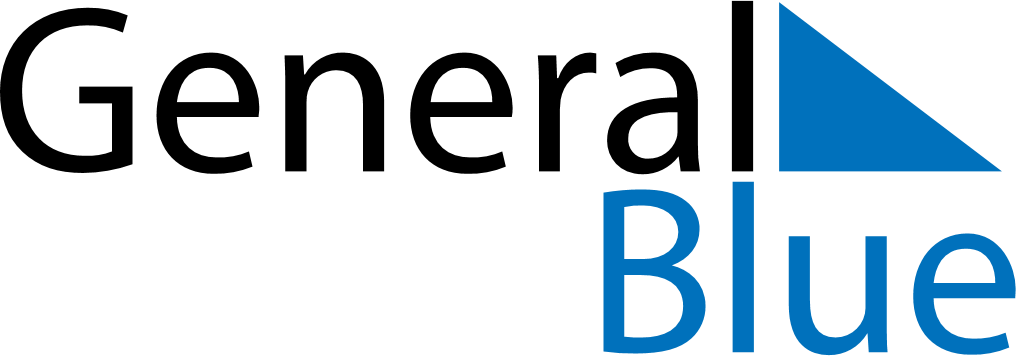 July 2023July 2023July 2023UruguayUruguayMondayTuesdayWednesdayThursdayFridaySaturdaySunday1234567891011121314151617181920212223Constitution Day2425262728293031